Inside the Slow Death of Cable TVOhio-based MCTV is one of a number of small and midsize cable operators that have thrown in the towel when it comes to trying to hang on to television subscribers in a cord-cutting universe. The company’s profit margin on its TV service has fallen by nearly half in recent years. Consequently, MCTV is now focused largely on providing broadband service.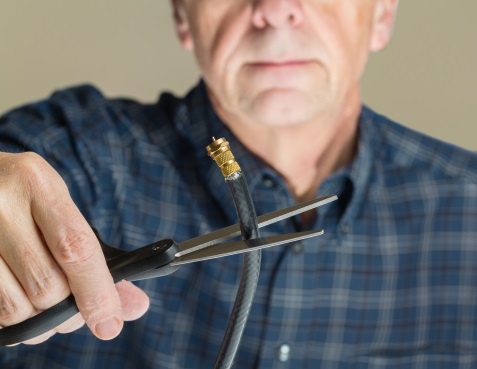 Variety 4.11.19https://variety.com/2019/biz/features/traditional-cable-companies-1203183710/Image credit:http://mediashift.org/wp-content/uploads/2017/10/cord-cutting.jpg